RELAZIONE SUL PROGETTO DI COSTRUZIONE 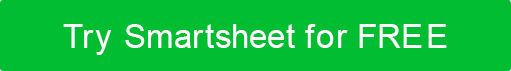 NOME DEL PROGETTONUMERO DI LAVORONUMERO DI LAVORONUMERO DI LAVORONUMERO DI LAVORONOME DELL'APPALTATORENOME DELL'APPALTATORENOME SOVRINTENDENTEDATTERODATTERODATTERODATTEROMETEO E TEMPERATURAMETEO E TEMPERATURAI PROGRESSI DI OGGII PROGRESSI DI OGGII PROGRESSI DI OGGII PROGRESSI DI OGGII PROGRESSI DI OGGII PROGRESSI DI OGGII PROGRESSI DI OGGII PROGRESSI DI OGGII PROGRESSI DI OGGIDescrivi i progressi di oggi.  Utilizza schizzi / diagrammi, avvisi di correzione, ritardi e cause, raccomandazioni di modifica, ecc.Descrivi i progressi di oggi.  Utilizza schizzi / diagrammi, avvisi di correzione, ritardi e cause, raccomandazioni di modifica, ecc.Descrivi i progressi di oggi.  Utilizza schizzi / diagrammi, avvisi di correzione, ritardi e cause, raccomandazioni di modifica, ecc.Descrivi i progressi di oggi.  Utilizza schizzi / diagrammi, avvisi di correzione, ritardi e cause, raccomandazioni di modifica, ecc.Descrivi i progressi di oggi.  Utilizza schizzi / diagrammi, avvisi di correzione, ritardi e cause, raccomandazioni di modifica, ecc.Descrivi i progressi di oggi.  Utilizza schizzi / diagrammi, avvisi di correzione, ritardi e cause, raccomandazioni di modifica, ecc.Descrivi i progressi di oggi.  Utilizza schizzi / diagrammi, avvisi di correzione, ritardi e cause, raccomandazioni di modifica, ecc.Descrivi i progressi di oggi.  Utilizza schizzi / diagrammi, avvisi di correzione, ritardi e cause, raccomandazioni di modifica, ecc.Descrivi i progressi di oggi.  Utilizza schizzi / diagrammi, avvisi di correzione, ritardi e cause, raccomandazioni di modifica, ecc.ELENCO MATERIALI RICEVUTI / ATTREZZATURE NOLEGGIATEELENCO MATERIALI RICEVUTI / ATTREZZATURE NOLEGGIATEELENCO MATERIALI RICEVUTI / ATTREZZATURE NOLEGGIATEMESTIERIMESTIERILAVORATORIORARIOORARIODETTAGLI SULLO STATO DI AVANZAMENTODESCRIVERE EVENTUALI OSTRUZIONI ALLE NORMALI PROCEDUREDESCRIVERE EVENTUALI OSTRUZIONI ALLE NORMALI PROCEDUREDESCRIVERE EVENTUALI OSTRUZIONI ALLE NORMALI PROCEDUREDESCRIVERE EVENTUALI OSTRUZIONI ALLE NORMALI PROCEDUREDESCRIVERE EVENTUALI OSTRUZIONI ALLE NORMALI PROCEDUREDESCRIVERE EVENTUALI OSTRUZIONI ALLE NORMALI PROCEDUREDESCRIVERE EVENTUALI OSTRUZIONI ALLE NORMALI PROCEDUREDESCRIVERE EVENTUALI OSTRUZIONI ALLE NORMALI PROCEDUREDESCRIVERE EVENTUALI OSTRUZIONI ALLE NORMALI PROCEDUREELENCO DEI NOMI DEI VISITATORI UFFICIALI DA OGGIELENCO DEI NOMI DEI VISITATORI UFFICIALI DA OGGIELENCO DEI NOMI DEI VISITATORI UFFICIALI DA OGGI RAPPRESENTARE RAPPRESENTARE RAPPRESENTARE RAPPRESENTARE RAPPRESENTAREORARIO DELLA VISITANOME E TITOLO DELL'ISPETTORENOME E TITOLO DELL'ISPETTORENOME E TITOLO DELL'ISPETTOREFIRMA DELL'ISPETTOREFIRMA DELL'ISPETTOREFIRMA DELL'ISPETTOREFIRMA DELL'ISPETTOREFIRMA DELL'ISPETTOREDATTERODISCONOSCIMENTOTutti gli articoli, i modelli o le informazioni fornite da Smartsheet sul sito Web sono solo di riferimento. Mentre ci sforziamo di mantenere le informazioni aggiornate e corrette, non rilasciamo dichiarazioni o garanzie di alcun tipo, esplicite o implicite, circa la completezza, l'accuratezza, l'affidabilità, l'idoneità o la disponibilità in relazione al sito Web o alle informazioni, agli articoli, ai modelli o alla grafica correlata contenuti nel sito Web. Qualsiasi affidamento che fai su tali informazioni è quindi strettamente a tuo rischio.